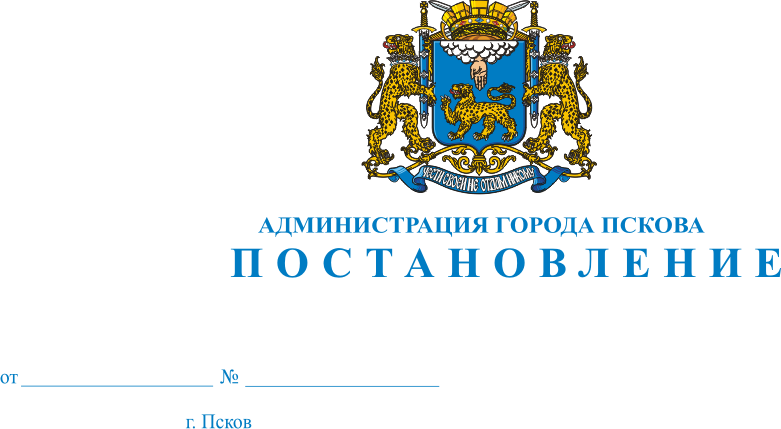  О внесении изменений в Постановление Администрации города Пскова от 21.06.2012 № 1655 «Об утверждении схемы размещения нестационарных торговых объектов и объектов оказания услуг на территории города Пскова»        В целях реализации статьи 10 Федерального закона от 28.12.2009 № 381-ФЗ «Об основах государственного регулирования торговой деятельности в Российской Федерации», пункта 39 части IV Положения о порядке разработки и утверждения органами местного самоуправления городских и сельских поселений Псковской области схем размещения нестационарных торговых объектов, утвержденного  Приказом Государственного комитета Псковской области по экономическому развитию, промышленности и торговле от 16.02.2011 № 55 «О порядке разработки и утверждения органами местного самоуправления городских округов, городских и сельских поселений Псковской области схем размещения нестационарных торговых объектов», руководствуясь статьями 32 и 34 Устава муниципального образования «Город Псков», Администрация города ПсковаПОСТАНОВЛЯЕТ:1. Внести в Постановление Администрации города Пскова  от 21.06.2012 № 1655 «Об утверждении схемы размещения нестационарных торговых объектов и объектов оказания услуг на территории города Пскова» следующие изменения: 1) в Приложении 1: а) строку 26 изложить в следующей редакции:        «»;2) в Приложении 2:а) строку 5 изложить в следующей редакции:       «»;б) строку 6 изложить в следующей редакции:«»;        в) строку 7 изложить в следующей редакции:«»; 2) в Приложении 3:а) строку 34 изложить в следующей редакции:«»;      б) строку 47 изложить в следующей редакции:«                                                                                                                                               »;в) строку 54 изложить в следующей редакции:«»;г) строку 107 изложить в следующей редакции:«»;д) строку 119 изложить в следующей редакции:«»;е) строку 131 изложить в следующей редакции:        «  »;ж) строку 145 изложить в следующей редакции:«»;з) строку 191 изложить в следующей редакции:« »;и) строку 192 изложить в следующей редакции:        «».2. Дополнить Приложение 3 строками 214 -  218:«                                                                                                                                      »3.Настоящее Постановление опубликовать в газете «Псковские Новости» и разместить на официальном сайте муниципального образования «Город  Псков» в сети Интернет.4.Контроль за исполнением настоящего Постановления возложить на заместителя Главы Администрации города Пскова Т.Л. Иванову.Глава Администрации города Пскова                                                                                            И.В. Калашников26земе-льный участокКН60:27:060318:03 КН60:27:060318:0006КН60:27:06:03180006КН 60:27:0603 18:03ул.Труда, остановка автобусов «ул.Звездная» / в центр/ 7,059,550,08,0киоск павильонпавильонкиоск4услуги торговли  Печатные издания Продукты питанияПродукты питанияКондитер-ские изделия5 лет5земе-льный участокКН60:27:080202:37  КН60:27:080202:37  КН60:27:080202:31 КН60:27:080202:31 КН60:27:080202:37 КН60:27:080202:31 КН60:27:080202:31 КН60:27:080202:31 КН60:27:080202:37 КН60:27:080202:37 КН60:27:080202:37 Рижский пр., у дома № 57 59,057,531,531,016,051,231,032,08,04,7531,5 павильонпавильонпавильонпавильонпавильонпавильонпавильонпавильонкиосккиоскпавильон11услуги торговли  Продукты питанияПродукты питанияБистроФруктыПродукты питанияПродукты питанияПродукты питанияБистроБистро Ремонт обувиАвтозапча-сти5 лет6земе-льный участокКН60: 27:060315:50КН60: 27:060315:50КН60: 27:060315:50КН60: 27:060315:50КН 60: 27:060315:43КН 60: 27:060315:43КН 60: 27:060315:43дейст-вующ-ий дейст-вующ-ий  новая уста-новкановая уста-новкановая уста-новка новая уста-новкановая уста-новкаул.Текс-тильная, у дома №16-а18,218,2 13.0    25,018,227,018,030.06,025,018,018,018,024,0павильонпавильонкиоскпавильонпавильонпавильонпавильонпавильонкиоскпавильонпавильонпавильонпавильонпавильон14 услуги торговлиПромтоварыБистроФрукты Корма для животныхПродукты питанияБистроПродуктыпитанияПродукты питания Хлебо-булочные изделияПромто-вары ПродуктыПитанияСеменаПромто-варыПродукты питания5 лет7земе-льный учас-токКН60:27:020204:10  КН60:27:020204:10 КН60:27:020204:10 КН60:27:020204:10 Новая установкаул.Я.Фабри-циуса, у Учебного центра 18,912,77,0    32,07,0Павильонпавильонкиосккиосккиоск5услуги торговли  Продукты питанияЦветы, микрофинансовая деятельностьПечатные изданияБистроФрукты5 лет34земе-льный учас-токКН60: 27:110 103:25КН60: 27:110 103:25ул.Ижорского бат.,напротив дома № 3734,024,035,0Павильонпавильон павильон3 услуги торговлиПродукты питания Хлебобу-лочные изделияПродукты питания 5 лет47земе-льный учас-токКН60: 27:08205:37КН60:27:08 02-05:38КН60:27:08 0205:37КН60:27:08 0205:37КН 6027/201/10-9728КН60:27:08 02 05:38 КН60:27:08 02 05:38КН60:27:08 02 05:38ул.Комму-нальная, у дома № 62, остановка автобусов «ул.Рокос-совского» (из центра)24.09,0 43,065.68,054,620,023,6павильонкиоск павильонпавильонкиоскпавильонпавильонпавильон8 услуги торговлиПромтоварыБистро Фрукты ЦветыПечатные изданияПродукты питанияПродукты питанияЦветы5 лет54земе-льный учас-токКН 60:27:050104:27ул.Коммуна-льная, у дома № 48-б10,0киоск1 услуги торговлиБистро 5 лет107земе-льный учас-токКН60: 27:01 0326:34Октябрьский пр., у дома № 1510,0киоск1 услуги торговлиМороженое5 лет119земе-льный учас-токКН60: 27:07 0310:14пересечение улиц Мирной и Юбилейной, напротив дома № 1170,0павильон1 услуги торговли Бистро 5 лет131земе-льный учас-токКН60:27:050301:105Рижский пр., напротив дома № 46  40,0павильон1 услуги торговли  Цветы  5 лет145земе-льный учас-токКН60: 27:02 0303:00КН60:27:02 03 03:00действующийул.Стахано-вская, у дома № 126,06,258,4киосккиосккиоск3 услуги торговлиПродукты питанияПродукты питания Фрукты, овощи5 лет191земе-льный учас-токдействующийул.Я.Фабри-циуса, у дома № 5-а24,0павильон1 услуги торговлимикрофинансовая деятельность5 лет192земе-льный участокдействующийул.Комму-нальная, напротив дома № 26  32,0павильон1 услуги  торговли  Конди-терские изделия 5 лет214земельный участокновая установка ул. Ижорского бат., у дома № 1524,0павильон1услуги торговлиФрукты, овощи5 лет215земельный участокдействующий  ул. Советская, со стороны дома № 1/38,0киоск1услуги торговлиПечатные издания5 лет216земельный участокперевод из палаток в киоскиВласьевский спуск4,0киоск8услуги торговлиСувенирная продукция5 лет217земельный участокновая установкаул.Я.Райниса, на развилке кладбищ «Орлецы » I,II,III по направлению в центр30,0павильон1услуги торговлиРитуальные услуги5 лет218земельный участокдействующийул. Я. Фабрицициуса, 3-б      150,6павильон1услуги торговлиПромтовары 5 лет